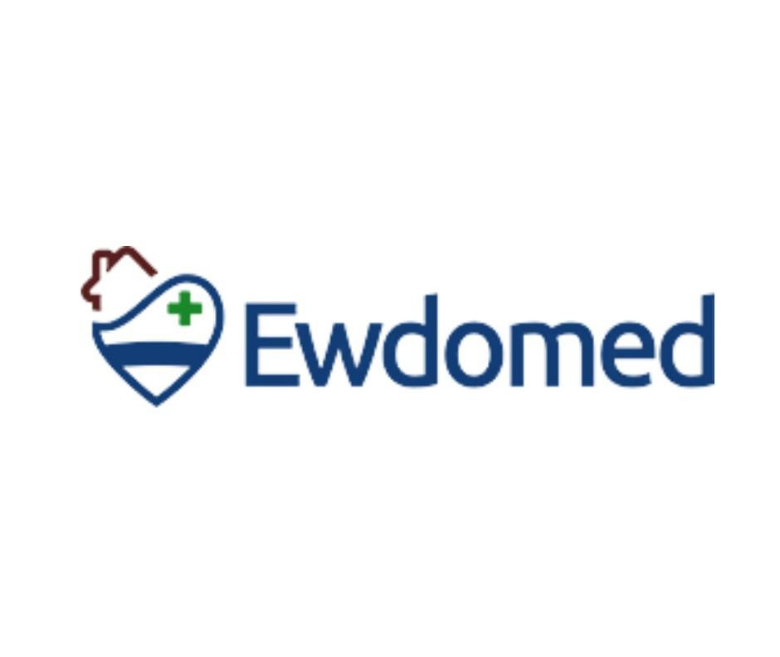 FORMULARZ ZGŁOSZENIOWYNA KURS SPECJALISTYCZNY DLA PIELĘGNIAREK
„PODSTAWY OPIEKI PALIATYWNEJ” –
20.04.2024 r. - 12.05.2024 r.Cena kursu – 850 złZgłoszenie uczestnictwa w kursie należy przesłać do dnia 16.04.2024 r. na adres e-mail: szkolenia@ewdomed.plOpłatę za kurs należy wnieść do dnia 16.04.2024 r.na konto: 91 1160 2202 0000 0005 5669 9044 (Bank Millennium)EWDOMED Sp. z o.o05-510 Konstancin Jeziorna ul. Piłsudskiego 3Az dopiskiem „opłata za kurs dla pielęgniarek”ImięNazwiskoNumer prawa wykonywania zawoduDane do wystawienia faktury (nazwa, NIP, adres)e-mail, nr telefonu